MOD	AFCP/55A2/1РЕШЕНИЕ 12 (ПЕРЕСМ.  г.)Бесплатный онлайновый доступ к публикациям МСЭПолномочная конференция Международного союза электросвязи ( г.),учитывая,a)	что в Статье 4 Устава МСЭ Административные регламенты (т. е. Регламент международной электросвязи и Регламент радиосвязи) определены в качестве основных документов Союза и что Государства-Члены обязаны соблюдать положения этих документов;b)	Резолюцию 123 (Пересм. Пусан, 2014 г.) настоящей Конференции о преодолении разрыва в стандартизации между развивающимися1 и развитыми странами, в которой признается, что выполнение Рекомендаций Сектора радиосвязи МСЭ (МСЭ-R) и Сектора стандартизации электросвязи МСЭ (МСЭ-Т) представляет собой один из основных шагов в направлении преодоления разрыва в стандартизации между развитыми и развивающимися странами;c)	Резолюцию 64 (Пересм. Пусан, 2014 г.) настоящей Конференции, а также Резолюцию 20 (Пересм. Хайдарабад, 2010 г.) Всемирной конференции по развитию электросвязи (ВКРЭ) о недискриминационном доступе к современным средствам и услугам электросвязи/информационно-коммуникационных технологий (ИКТ), в которой отмечается, что:–	современные средства и услуги электросвязи/ИКТ создаются, в основном, на базе Рекомендаций МСЭ-R и МСЭ-T;–	Рекомендации МСЭ-R и МСЭ-T являются результатом коллективных усилий всех сторон, участвующих в процессе стандартизации в рамках МСЭ, и принимаются Членами Союза на основе консенсуса;–	ограничения в доступе к средствам и услугам электросвязи/ИКТ, от которых зависит развитие национальной электросвязи/ИКТ и которые создаются на базе Рекомендаций МСЭ-R и МСЭ-T, являются препятствием гармоничному развитию и совместимости электросвязи/ИКТ во всемирном масштабе;d)	Резолюцию 9 (Пересм. Дубай, 2014 г.) ВКРЭ об участии стран, в особенности развивающихся стран, в управлении использованием спектра, в которой признается важность облегчения доступа к документации, связанной с радиосвязью, для того чтобы облегчить задачи специалистов по управлению использованием радиочастотного спектра;e)	Резолюцию 34 (Пересм. Дубай, 2014 г.) ВКРЭ о роли электросвязи/ИКТ в обеспечении готовности к бедствиям, раннем предупреждении, спасании, смягчении последствий бедствий, оказании помощи при бедствиях и мерах реагирования, в которой отмечается важность публикаций МСЭ, касающихся данного направления деятельности, для населения;f)	Резолюцию 47 (Пересм. Дубай, 2014 г.) ВКРЭ о повышении степени понимания и эффективности применения Рекомендаций МСЭ в развивающихся странах, в которой содержится решение предложить Государствам – Членам Союза и Членам Секторов принять участие в деятельности по повышению степени понимания и эффективности применения Рекомендаций МСЭ-R и МСЭ-Т в развивающихся странах;g)	Решение 571 Совета (2014 г.) о бесплатном онлайновом доступе к Административным регламентам, резолюциям и решениям Совета и другим публикациям Союза;h)	Решение 574 Совета (2013 г.) о бесплатном онлайновом доступе к заключительным отчетам ВКРЭ;i)	Решение 542 Совета (2006 г.), в соответствии с которым был утвержден бесплатный онлайновый доступ к Рекомендациям МСЭ-Т для широкой общественности на испытательный период, который позже стал предоставляться на постоянной основе согласно Решению 12 (Гвадалахара, 2010 г.) Полномочной конференции;j)	что, согласно Документу С13/81 Совета, за испытательный период бесплатного онлайнового доступа поступления от продаж Регламента радиосвязи в бумажной версии и на DVD возросли в 2012 году более чем на 60 процентов по сравнению с продажами во всех форматах (включая онлайновые покупки) в тот же временной интервал в 2008 году – году, когда было выпущено предыдущее издание Регламента радиосвязи;k)	что бесплатный онлайновый доступ к Регламенту радиосвязи для широкой общественности, как указано в Документах С13/21, С13/81 и С14/21 Совета, в 2012 и 2013 годах не имел отрицательных финансовых последствий;l)	принятые на мероприятии высокого уровня ВВУИО+10 положения "Заявления ВВУИО+10 о выполнении решений ВВУИО" и разработанной ВВУИО+10 "Концепции ВВУИО на период после 2015 года", касающиеся важности бесплатного доступа к международным стандартам, обеспечивающим повышение эффективности использования электросвязи/ИКТ в различных сферах человеческой деятельности, включая дальнейшее развитие информационного общества;m)	что бесплатный доступ к основным текстам документов Союза способствует достижению базовых целей МСЭ, определенных в Статье 1 Устава МСЭ,признаваяa)	трудности, с которыми сталкиваются многие страны, в частности развивающиеся страны, при участии в деятельности исследовательских комиссий МСЭ-R, МСЭ-T и Сектора развития электросвязи МСЭ (МСЭ-D);b)	различные меры, принятые Советом с 2000 года для обеспечения бесплатного онлайнового доступа к Рекомендациям МСЭ и основным текстам документов Союза;c)	многочисленные просьбы Государств-Членов и Членов Секторов относительно бесплатного онлайнового доступа к Рекомендациям МСЭ-R и МСЭ-Т, различным Справочникам МСЭ, основным текстам документов Союза и Правилам процедуры;d)	что после утверждения Решений 542, 571 и 574 Совета МСЭ количество загрузок всех публикаций, онлайновый доступ к которым был сделан бесплатным в соответствии с данными Решениями, значительно увеличилось, о чем ежегодно сообщалось Совету, что повысило интерес широкой общественности к сферам и результатам деятельности МСЭ, а также способствовало более активному участию различных организаций в работе МСЭ;e)	что, как сообщалось, финансовые последствия предоставления бесплатного онлайнового доступа к этим публикациям оказались минимальными и были компенсированы повышением осведомленности о работе, проводимой Союзом во всех трех Секторах;f)	что в результате введения бесплатного онлайнового доступа к Рекомендациям МСЭ-R, утвержденного Советом 2009 года, количество загрузок этих Рекомендаций увеличилось почти в три раза в период между 2008 и 2010 годами, что привело к повышению осведомленности специалистов в области радиосвязи и расширению их участия в работе МСЭ-R,признавая далее,a)	что существует общая тенденция предоставления бесплатного онлайнового доступа к стандартам, связанным с ИКТ;b)	стратегическую необходимость повышать наглядность деятельности МСЭ и доступность ее результатов;c)	что были решены задачи как испытательных периодов, так и применения политики бесплатного онлайнового доступа к публикациям МСЭ, а именно: МСЭ добился существенных улучшений в сфере информационно-разъяснительной работы, а финансовые последствия для доходов МСЭ были меньше, чем первоначально прогнозировалось;d)	что предоставление бесплатного онлайнового доступа к публикациям МСЭ-R способствует повышению осведомленности и участию развивающихся стран в работе Союза;e)	что в том, что касается основных документов МСЭ, предназначенных для включения в национальное законодательство, Государства-Члены де-факто могут свободно воспроизводить, переводить и публиковать тексты таких документов на официальных веб-сайтах правительственных департаментов, а также в официальных журналах или аналогичных публикациях, согласно положениям их соответствующего национального законодательства,отмечая,a)	что расширение участия в деятельности МСЭ является важнейшим шагом к более эффективному созданию потенциала и увеличению возможностей развития ИКТ в развивающихся странах, что приведет к сокращению цифрового разрыва;b)	что для расширения участия Государств-Членов и Членов Секторов из развивающихся стран в деятельности МСЭ, повышения качества этого участия и содействия ему необходимо, чтобы эти члены могли толковать и реализовывать на практике технические публикации МСЭ, основные тексты документов Союза и основные документы Союза;c)	что одним из эффективных способов обеспечения доступа к публикациям МСЭ для развивающихся стран является предоставление им бесплатного онлайнового доступа,отмечая далее,что предоставление бесплатного онлайнового доступа к публикациям МСЭ сократит спрос на печатные экземпляры этих документов, что соответствует существующей в настоящее время в МСЭ тенденции использования документов в электронном формате и организации безбумажных собраний, а также общей цели Организации Объединенных Наций  снизить объемы используемой бумаги и выбросы парниковых газов,решает1	предоставить для широкой общественности на постоянной основе бесплатный онлайновый доступ к Рекомендациям и Отчетам МСЭ-R, МСЭ-T и МСЭ-D, Справочникам МСЭ-R по управлению использованием радиочастотного спектра2; публикациям МСЭ, касающимся использования электросвязи/ИКТ для обеспечения готовности к бедствиям, раннего предупреждения, спасания, смягчения последствий бедствий, оказания помощи при бедствиях и мер реагирования; Регламенту международной электросвязи; Регламенту радиосвязи; Правилам процедуры; основным текстам документов Союза (Уставу, Конвенции, Общему регламенту конференций, ассамблей и собраний Союза, решениям, резолюциям и рекомендациям); заключительным актам полномочных конференций; заключительным отчетам ВКРЭ, резолюциям и решениям Совета МСЭ, заключительным актам всемирных и региональных конференций радиосвязи; а также к заключительным актам всемирных конференций по международной электросвязи;2	что за бумажные экземпляры всех публикаций МСЭ, перечисленных в пункте 1 раздела решает, выше, как и прежде, будет взиматься плата на основе двухуровневой политики ценообразования, при которой Государства-Члены, Члены Секторов и Ассоциированные члены осуществляют оплату по цене, основанной на возмещении затрат, тогда как для всех остальных, т. е. нечленов, должна быть установлена "рыночная цена"3,поручает Генеральному секретарюготовить на постоянной основе отчет о продажах и бесплатных загрузках публикаций МСЭ, программного обеспечения и баз данных, и ежегодно представлять этот отчет Совету с подробным отображением следующих аспектов:	общий объем годовых продаж и бесплатных загрузок, охватывающий последний пятилетний период начиная с 2009 года;	сопоставление объемов продаж печатных экземпляров и бесплатных загрузок электронных экземпляров по годам;	объем продаж и бесплатных загрузок в разбивке по странам и категориям членов,поручает Советуизучать отчеты Генерального секретаря и принимать решения по политике в области дальнейшего совершенствования доступа к публикациям, программному обеспечению и базам данных МСЭ.Основания: Подчеркнуть необходимость обеспечения доступа к документам на шести официальных языках Союза.MOD	AFCP/55A2/2РЕЗОЛЮЦИЯ 135 (Пересм.  г.)Роль МСЭ в развитии электросвязи/информационно-коммуникационных технологий, в оказании технической помощи и консультаций развивающимся странам1 и в реализации соответствующих национальных, региональных и межрегиональных проектовПолномочная конференция Международного союза электросвязи ( г.),напоминаяа)	Резолюцию 135 (Пересм.  г.) Полномочной конференции;b)	Резолюцию 34 (Пересм. Пусан, 2014 г.) о помощи и поддержке странам, находящимся в особо трудном положении, в восстановлении их секторов электросвязи;с)	соответствующие Резолюции Всемирной конференции по развитию электросвязи (ВКРЭ), особенно Резолюцию 17 (Пересм. Дубай, 2014 г.); Дубайский план действий о реализации на национальном, региональном, межрегиональном и глобальном уровнях инициатив, утвержденных шестью регионами2; Резолюцию 32 (Пересм. Хайдарабад, 2010 г.) о международном и региональном сотрудничестве по региональным инициативам; и Резолюцию 34 (Пересм. Дубай, 2014 г.) о роли электросвязи/информационно-коммуникационных технологий (ИКТ) в обеспечении подготовленности к бедствиям, при раннем предупреждении, спасании, смягчении последствий бедствий, а также при оказании помощи и принятии мер реагирования, а также положения намеченных результатов деятельности, принятых ВКРЭ-14, и их связь с этими Резолюциями,учитываяа)	цели развития, которые требуют, чтобы электросвязь/ИКТ были доступны человечеству в целом и особенно народам развивающихся стран;)	передовой опыт МСЭ, накопленный в ходе выполнения вышеупомянутых резолюций;)	задачи, порученные МСЭ в отношении Направлений деятельности С2, С5 и С6 Тунисской программы для информационного общества, и необходимое участие МСЭ в реализации других направлений деятельности, которые зависят от наличия электросвязи/ИКТ, по соглашению с учреждениями Организации Объединенных Наций, сотрудничающими в реализации этих направлений деятельности;)	постоянный успех, которого добивался Сектор развития электросвязи МСЭ в рамках своих партнерских отношений, установленных с целью реализации многих действий в области развития, в том числе в области развития сетей электросвязи/ИКТ в нескольких развивающихся странах;)	Дубайский план действий и оптимизацию ресурсов, необходимую для достижения предложенных целей;)	действия, предпринимаемые для выполнения Резолюции 157 (Пересм. Пусан, 2014 г.) настоящей Конференции об укреплении функции исполнения проектов в МСЭ;)	Резолюцию 59 (Пересм. Дубай, 2014 г.) ВКРЭ об усилении координации и сотрудничества между тремя Секторами МСЭ по вопросам, представляющим взаимный интерес;)	что технологический прогресс в системах электросвязи делает возможным устойчивый и приемлемый в ценовом отношении доступ к информации и знаниям благодаря предоставлению услуг связи с высокой плотностью соединений (широкополосная связь) и широким покрытием (региональный или глобальный охват), что дает странам возможность обеспечивать прямые, быстрые и надежные соединения;)	что, в свою очередь, услуги широкополосной спутниковой связи и радиосвязи обеспечивают характеризующиеся высокой плотностью соединений, быстрые, надежные и экономически эффективные варианты связи как в городских, так и в сельских и отдаленных районах, эффективно дополняя волоконно-оптические и другие технологии и являясь одной из основных движущих сил социально-экономического роста стран и регионов;)	что считается целесообразным углублять сотрудничество и взаимосвязи в работе различных Секторов МСЭ с целью проведения исследований и осуществления видов деятельности, включая создание потенциала, для предоставления более эффективных консультаций и технической помощи развивающимся странам в интересах оптимального использования ресурсов и исполнения национальных, региональных и межрегиональных проектоврешает,1	что МСЭ следует:i)	продолжать координировать усилия по согласованию, развитию и совершенствованию электросвязи/ИКТ во всем мире с целью создания информационного общества, а также принимать надлежащие меры для своей адаптации к тенденциям в среде развития инфраструктуры электросвязи/ИКТ;ii)	поддерживать контакты с Организацией Объединенных Наций по вопросам образования, науки и культуры (ЮНЕСКО) для пересмотра Международной программы развития коммуникации (МПРК) с целью дальнейшей реализации Направления деятельности C7 Тунисской программы, связанного с образованием и сотрудничеством с Программой развития Организации Объединенных Наций (ПРООН);iii)	вносить вклад, в сферах своей компетенции, в развитие объединяющего информационного общества, в том числе с помощью создания основанных на знаниях обществ, базирующихся на таких принципах, как свобода выражения мнений, равенство, качественное образование для всех, в целях обеспечения справедливого доступа к электросвязи/ИКТ, к информации и знаниям, а также в уважение культурного и языкового разнообразия и культурного наследия;2	что Бюро развития электросвязи (БРЭ) должно:i)	и впредь предоставлять высококвалифицированных технических экспертов для оказания консультаций по вопросам, имеющим большое значение для развивающихся стран, на индивидуальной и коллективной основе, а также обеспечивать наличие необходимых высококвалифицированных сотрудников с помощью подбора кадров или на основе краткосрочных контрактов, в надлежащих случаях;ii)	продолжать сотрудничество с источниками финансирования как в рамках системы Организации Объединенных Наций и ПРООН, так и в рамках других механизмов финансирования, а также увеличивать число партнерств с Государствами-Членами, Членами Секторов, финансовыми учреждениями и международными и региональными организациями с целью финансирования деятельности, связанной с выполнением настоящей Резолюции;iii)	продолжать свою Специальную добровольную программу технического сотрудничества на основе финансовых взносов, услуг экспертов или любых других форм содействия, с тем чтобы помочь наиболее полно удовлетворять, насколько это возможно, запросы развивающихся стран в области электросвязи/ИКТ;iv)	при реализации вышеназванных мер принимать во внимание предыдущие национальные или региональные планы в области возможности установления соединений, с тем чтобы осуществляемые меры соответствовали приоритетным направлениям этих планов, а воздействие предпринятых мер на важнейших направлениях способствовало достижению национальных, региональных целей и целей МСЭ; если администрации не имеют таких планов, то в проектах также возможно рассмотреть вопрос об их разработке;v)	способствовать и содействовать совместным действиям с различными Секторами Союза для проведения исследований и осуществления взаимосвязанных видов деятельности с целью дополнения использования технологий и систем электросвязи, с тем чтобы добиться оптимального использования ресурсов, в том числе ресурсов орбиты и связанных с ними ресурсов спектра, а также усовершенствовать доступ к сетям и системам электросвязи/ИКТ и повысить их возможность установления соединений для удовлетворения потребностей в электросвязи развивающихся стран;vi)	содействовать совместной деятельности на основе координации с различными Секторами Союза для создания и наращивания потенциала, с тем чтобы обеспечить и углубить универсальный доступ к знаниям относительно оптимального использования ресурсов электросвязи, включая ресурсы орбиты и связанные с ними ресурсы спектра, а также усовершенствовать доступ к системам и сетям электросвязи/ИКТ, включенным в национальные и региональные проекты и планы в области электросвязи, и повысить их возможность установления соединенийпредлагает региональным и международным финансовым организациям и учреждениям, поставщикам оборудования, операторам и всем потенциальным партнерамрассмотреть возможность обеспечения полного или частичного финансирования реализации программ сотрудничества, направленных на развитие электросвязи/ИКТ, включая одобренные регионами инициативы в соответствии с Дубайским планом действий и Резолюцией 17 (Пересм. Дубай, 2014 г.),поручает Генеральному секретарюежегодно представлять Совету МСЭ подробный отчет о результатах выполнения настоящей Резолюции, включая любые рекомендации, которые Генеральный секретарь может счесть необходимыми, для повышения действенности настоящей Резолюциипредлагает Советурассмотреть достигнутые результаты и принять все необходимые меры, чтобы, насколько это возможно, ускорить выполнение настоящей Резолюции.Основания:1)	Способствовать устойчивому и согласованному технологическому развитию для соответствия ожиданиям Государств-Членов, в особенности развивающихся стран, с целью смягчения последствий преждевременного технологического устаревания и изъятия из употребления, в том числе в отношении окружающей среды;2)	оказывать странам, заявившим о такой необходимости, в первую очередь развивающимся странам, помощь в отношении их планов развития инфраструктур и учитывать их планы перехода в свете реальной ситуации и условий развития, которыми характеризуются государства;3)	стимулировать переход на новые технологии при меньшем воздействии на окружающую среду.MOD	AFCP/55A2/3РЕЗОЛЮЦИЯ 154 (Пересм.  г.)Использование шести официальных языков Союза 
на равной основеПолномочная конференция Международного союза электросвязи ( г.),напоминаяa)	резолюцию 67/292 Генеральной Ассамблеи Организации Объединенных Наций по многоязычию;b)	Резолюцию 154 (Пересм. Гвадалахара, 2010 г.) Полномочной конференции;c)	Резолюцию 115 (Марракеш, 2002 г.) Полномочной конференции;d)	Резолюцию 104 (Миннеаполис, 1998 г.) Полномочной конференции;e)	Резолюцию 66 (Пересм. Гвадалахара, 2010 г.) Полномочной конференции;f)	Резолюцию 165 (Пересм. Гвадалахара, 2010 г.) Полномочной конференции;g)	Резолюцию 168 (Пересм. Гвадалахара, 2010 г.) Полномочной конференции,вновь подтверждаяосновополагающий принцип равного режима использования шести официальных языков, как это предусмотрено в Резолюциях 115 (Maрракеш, 2002 г.) и 154 (Пересм. Гвадалахара, 2010 г.) об использовании шести языков на равной основе,с удовлетворением и признательностью отмечаяa)	меры, принятые с 1 января 2005 года до настоящего времени по выполнению Резолюции 115 (Maрракеш, 2002 г.), а также Резолюции 154 (Пересм. Гвадалахара, 2010 г.);b)	прогресс, достигнутый в успешном выполнении Резолюции 104 (Mиннеаполис, 1998 г.), что привело к повышению эффективности деятельности и экономии средств;c)	прогресс, достигнутый в выполнении Резолюции 154 (Пересм. Гвадалахара, 2010 г.) в части согласования методов работы и оптимальной укомплектованности штатов для шести языков, унификации лингвистических баз данных для определений и терминологии и централизации функций редактирования;d)	участие МСЭ в Международном ежегодном совещании по механизмам языковой поддержки, документации и публикаций (IAMLADP)признавая,a)	что письменный перевод является одним из важнейших элементов работы Союза, который обеспечивает общее понимание обсуждаемых важных вопросов всеми членами МСЭ;b)	важность сохранения и укрепления принципа многоязычия в работе, который обусловлен универсальным характером организаций, входящих в систему Организации Объединенных Наций, к чему призывает Объединенная инспекционная группа Организации Объединенных Наций в своем отчете Многоязычие в системе Организации Объединенных Наций (Документ JIU/REP/2002/11);c)	тот факт, что, несмотря на успешное выполнение Резолюции 115 (Maрракеш, 2002 г.), переход к использованию шести языков, в силу различных причин, не может быть осуществлен мгновенно и для его полного завершения неизбежно требуется "переходный период";d)	работу, проделанную Рабочей группой Совета МСЭ по языкам (РГС-Яз), а также работу секретариата по выполнению рекомендаций рабочей группы, принятых Советом на своей сессии 2009 года, в частности, в отношении унификации лингвистических баз данных для определений и терминологии и централизации функций редактирования, интеграции терминологической базы данных для арабского, китайского и русского языков, согласования и унификации рабочих процедур в шести языковых службах,признавая далееограничения бюджетного характера, с которыми сталкивается Союз,решаетпродолжать принимать все необходимые меры для обеспечения использования шести официальных языков Союза на равной основе и обеспечения устного перевода и письменного перевода документов МСЭ, хотя для определенных видов работы в МСЭ (например, в рабочих группах, на региональных конференциях) может не требоваться использование всех шести языков,поручает Генеральному секретарю в тесном сотрудничестве с Директорами Бюроежегодно представлять Совету и РГС-Яз, начиная с 2015 года, отчет, включающий:−	динамику бюджета на письменный перевод документов на шесть официальных языков Союза, начиная с 2010 года, принимая во внимание варьирование объема услуг по переводу, предоставленных в каждом году;−	процедуры, принятые другими международными организациями, входящими и не входящими в систему Организации Объединенных Наций, и результаты сравнительных исследований по их затратам на письменный перевод;−	инициативы, предпринятые Генеральным секретариатом и тремя Бюро для повышения эффективности и сокращения издержек при выполнении настоящей Резолюции и их сравнение с динамикой бюджета с 2010 года;−	альтернативные процедуры письменного перевода, которые могут быть приняты МСЭ, и их преимущества и недостатки;−	прогресс в реализации мер и принципов, касающихся письменного и устного перевода, которые были приняты Советом на его сессии 2014 года,поручает Совету1	проанализировать принятие МСЭ альтернативных процедур письменного перевода в целях сокращения расходов, связанных с письменным переводом и набором текста, в бюджете Союза, при этом сохраняя или повышая существующее качество письменного перевода и обеспечивая правильное использование технической терминологии по электросвязи;2	проанализировать, в том числе посредством использования соответствующих показателей, применение обновленных мер и принципов, касающихся устного и письменного перевода, которые были приняты Советом на его сессии 2014 года, с учетом финансовых ограничений и памятуя о конечной цели полного введения использования шести официальных языков на равной основе;3	осуществить и проконтролировать надлежащие оперативные меры, в частности:–	продолжать проведение анализа деятельности служб документации и публикаций МСЭ с целью устранения какого-либо дублирования в работе и создания синергии;–	содействовать своевременному и одновременному обеспечению высококачественных и эффективных лингвистических услуг (устный перевод, документация, публикации и информационные материалы открытого характера) на шести языках в поддержку стратегических целей Союза;–	поддерживать оптимальную укомплектованность штатов, включая постоянный персонал, временных сотрудников и привлеченных внешних исполнителей, при обеспечении требуемого высокого качества устного и письменного перевода;–	продолжать внедрение разумного и эффективного применения информационно-коммуникационных технологий (ИКТ) в деятельности, связанной с использованием языков и изданием публикаций, принимая во внимание опыт, накопленный в других международных организациях, и примеры передового опыта;–	продолжать изучать и осуществлять все возможные меры, направленные на сокращение размеров и объема документов (ограничения в отношении количества страниц, резюме, материалы в приложениях или гипертекстовые ссылки) и обеспечение более "экологичных" собраний там, где это оправдано, не нанося ущерба качеству и содержанию переводимых и публикуемых документов и четко памятуя о необходимости достижения цели системы Организации Объединенных Наций – обеспечения многоязычия;–	в приоритетном порядке принять, по мере возможности, все необходимые меры по равноправному использованию шести языков на веб-сайте МСЭ в части многоязычного содержания и удобного для пользователя использования сайта;4	осуществлять контроль за деятельностью, проводимой Секретариатом МСЭ в отношении:−	завершения утвержденных Советом проектов по арабской терминологии с использованием финансовых средств, уже выделенных для этой цели;–	объединения всех существующих баз данных для определений и терминологии в централизованную систему, предусмотрев надлежащие меры по ее ведению, расширению и обновлению;–	обеспечения шести подразделений языковых служб необходимым квалифицированным персоналом и инструментарием для удовлетворения их потребностей для каждого языка;–	укрепления престижа МСЭ и повышению эффективности его работы по информированию общественности о своей деятельности с использованием всех шести языков Союза, в том числе при выпуске журнала "Новости МСЭ", оформлении веб-сайтов МСЭ, организации интернет-вещания и архивировании записей, а также выпуске информационных материалов, имеющих открытый характер, включая информацию о проведении мероприятий ITU TELECOM, электронные молнии и т. п.;5	сохранить РГС-Яз, для того чтобы она следила за достигнутыми результатами и представляла Совету отчеты о выполнении настоящей Резолюции;6	рассматривать, совместно с консультативными группами Секторов, виды материалов, которые будут включаться в выходные документы и переводиться;7	продолжать рассматривать меры по сокращению, без ущерба для качества, затрат и объема документации в качестве постоянного пункта, в частности для проведения конференций и ассамблей;8	представить следующей полномочной конференции отчет о выполнении настоящей Резолюции,предлагает Государствам-Членам и Членам Секторов1	обеспечить использование, загрузку и приобретение документов и публикаций на различных языках соответствующими языковыми сообществами для максимизации выгоды пользователей и рентабельности;2	представлять свои вклады и материалы достаточно заблаговременно до начала конференций и ассамблей и, насколько это возможно, ограничивать их размер и объем.Основания: Обновление Резолюции в соответствии с работой, проделанной РГС-ЯЗ с целью доработки базы данных по терминологии на шести языках, используемых в МСЭ.MOD	AFCP/55A2/4РЕЗОЛЮЦИЯ 167 (пересм.  г.)Укрепление и развитие потенциала МСЭ для проведения электронных собраний и обеспечение средств для продвижения работы СоюзаПолномочная конференция Международного союза электросвязи ( г.),учитывая)	стремительные технологические изменения в области электросвязи и соответствующие меры по адаптации политики, регулирования и инфраструктуры, необходимые на национальном, региональном и глобальном уровнях;)	обусловленную этим необходимость как можно более широкого вовлечения членов МСЭ со всего мира в рассмотрение этих вопросов в работе Союза;)	что технологические достижения и средства проведения электронных собраний, а также дальнейшее развитие электронных методов работы (ЭМР) обеспечат бóльшую открытость, оперативность и удобство сотрудничества между участниками деятельности МСЭ, которое может осуществляться на безбумажной основе;)	что некоторые виды деятельности и процедуры, связанные с определенными собраниями МСЭ, все еще требуют непосредственного очного участия членов Союза,напоминаяa)	Резолюцию 66 (Пересм. Гвадалахара, 2010 г.) Полномочной конференции о документах и публикациях Союза, касающуюся электронной доступности документов;b)	Резолюцию 58 (Пересм.  г.) Полномочной конференции об укреплении отношений МСЭ с региональными организациями электросвязи и региональных подготовительных мероприятиях к Полномочной конференции, в которой принято решение, что Союз, укрепляя отношения с региональными организациями электросвязи, а также посредством региональных подготовительных мероприятий МСЭ к полномочным конференциям, конференциям и ассамблеям радиосвязи, Всемирным конференциям по развитию электросвязи (ВКРЭ) и Всемирным конференциям по стандартизации электросвязи (ВАСЭ) – при содействии, в случае необходимости, своих региональных отделений – должен охватывать все Государства-Члены без исключения, даже если они не входят ни в одну из шести региональных организаций электросвязи;с)	Резолюцию 175 (Пересм. Пусан, 2014 г.) настоящей Конференции о доступе к электросвязи/информационно-коммуникационным технологиям (ИКТ) для лиц с ограниченными возможностями, в том числе лиц с ограниченными в связи с возрастом возможностями, в которой решается принимать во внимание лиц с ограниченными возможностями и особыми потребностями;d)	Резолюцию 32 (Пересм. Дубай, 2012 г.) ВАСЭ об упрочении электронных методов работы в деятельности Сектора стандартизации электросвязи МСЭ (МСЭ-Т), а также реализации возможностей ЭМР и соответствующих мер по организации работы МСЭ-Т;е)	Резолюцию 73 (Пересм. Дубай, 2012 г.) ВАСЭ об ИКТ и изменении климата и, в частности, пункт g) раздела признавая этой Резолюции, касающийся энергоэффективных методов работы;f)	Резолюцию 5 (Пересм.  г.) ВКРЭ о расширенном участии развивающихся стран1 в деятельности Союза, в частности пункт раздела поручает этой Резолюции о том, чтобы продолжать содействовать дистанционному участию и дистанционным собраниям, а также ЭМР, с тем чтобы поощрять и содействовать такому участию в работе Сектора развития электросвязи МСЭ (МСЭ-D);g)	Резолюцию 66 (Пересм.  г.) ВКРЭ об ИКТ и изменении климата, в частности рассмотреть возможные изменения методов работы, с тем чтобы выполнять задачи инициатив в области ЭМР;h)	Резолюцию 81 (Дубай, 2014 г.) ВКРЭ о дальнейшем развитии ЭМР в деятельности МСЭ-D, в которой определены роль Бюро развития электросвязи в оказании поддержки ЭМР и преимущества для членов МСЭ;i)	Резолюцию МСЭ-R 7-2 (Пересм. Женева, 2012 г.) Ассамблеи радиосвязи (АР) о развитии электросвязи с учетом координации и сотрудничества с МСЭ-D,признаваяa)	что электронное участие представляет существенные выгоды для членов Союза, связанные с уменьшением затрат на командировки, и содействует более широкому их участию как в работе Союза, так и в собраниях, на которых требуется присутствие;b)	что на многочисленных собраниях МСЭ уже осуществляется аудио- и видео- веб-трансляция и что в Секторах и в Генеральном секретариате используются видеоконференции/аудиоконференц-связь, субтитрирование в реальном времени, а также другие инструменты сотрудничества на базе веб-сети для электронного участия в определенных видах собраний;c)	бюджетные трудности, с которыми сталкиваются делегаты из многих стран и, в частности развивающихся стран, при поездках для участия в очных собраниях МСЭ;d)	что на текущем этапе интерактивное дистанционное участие (IRP) принимает форму скорее "дистанционного выступления", чем "дистанционного участия", поскольку дистанционный участник не может участвовать в процессе принятия решений;e)	что региональные отделения являются продолжением МСЭ как организации в целом и что, следовательно, ЭМР будут использоваться для повышения эффективности деятельности Союза, включая реализацию проектов, в соответствии с Резолюцией 157 (Пересм. Пусан, 2014 г.) настоящей Конференции,f)	исключительно важную роль, которую, как ожидается, должны играть региональные отделения в обеспечении полного выполнения основных мандатов Союза; в связи с этим необходимо, чтобы эти отделения могли использовать приемлемые в ценовом отношении средства связи (видеоконференц-связь), например такие средства связи, доступ к которым можно получить с помощью веб-сети, для проведения электронных собраний с Государствами-Членами, как указано в Резолюции 25 (Пересм. Пусан, 2014 г.) настоящей Конференции,далее признаваяa)	ежегодные отчеты Генерального секретаря Совету МСЭ о выполнении настоящей Резолюции;b)	отчет сессии Совета 2014 года, представленный настоящей Конференции;c)	существование финансовых, правовых, процедурных и технических сложностей при обеспечении всеобщего дистанционного участия, в особенности в связи с:−	разницей во времени между Женевой и регионами в других часовых поясах, особенно с Северной и Южной Америкой и Азиатско-Тихоокеанским регионом;−	расходами на инфраструктуру, широкополосную связь, оборудование, приложения, модернизацию залов заседаний и на персонал, в особенности в развивающихся странах;−	правами и правовым статусом дистанционных участников и председателей;−	ограниченным характером официальных процедур, доступных дистанционным участникам, по сравнению с процедурами, доступными участникам, присутствующими лично;−	ограниченным характером инфраструктуры электросвязи в некоторых странах из-за нестабильных или ненадлежащих соединений;−	расширением доступа для лиц с ограниченными возможностями и особыми потребностями,отмечая,a)	что практика электронных собраний, правила и процедуры которых четко зафиксированы документально, поможет МСЭ расширить участие потенциальных заинтересованных сторон, экспертов от членов и нечленов, в особенности из развивающихся стран, которые не имеют возможности участвовать в очных собраниях;b)	что ЭМР внесли большой вклад в работу групп Секторов, например групп Докладчиков, и рабочих групп Совета, и что такая работа, как создание текстов, все чаще выполнялась в различных частях Союза путем электронного общения;с)	что для различных типов собраний подходят различные виды участия;d)	что управление электронными собраниями из региональных отделений может способствовать координации на региональном уровне с целью содействия расширению участия Государств-Членов в работе исследовательских комиссий трех Секторов; e)	что необходимо применять скоординированный и согласованный подход к используемым технологиям,подчеркивая,a)	что существует потребность в процедурах, обеспечивающих всеобщее справедливое и равное участие;b)	что электронные собрания могут способствовать преодолению цифрового разрыва;c)	что внедрение электронных собраний укрепит роль МСЭ в координации деятельности по вопросам ИКТ и изменения климата, а также обеспечения возможности доступа,решает,1	что МСЭ следует и далее развивать свои средства и возможности для дистанционного участия с помощью электронных средств в надлежащих собраниях Союза, в том числе рабочих группах, созданных Советом;2	что МСЭ следует и далее развивать свои ЭМР, касающиеся составления, распространения и утверждения документов, а также содействовать проведению безбумажных собраний;3	чтобы Союз продолжил развитие ЭМР, в рамках имеющегося бюджета, для участия лиц с ограниченными возможностями и лиц с особыми потребностями, в том числе с помощью ввода субтитров для лиц с нарушениями функции слуха, организации аудиоконференций для лиц с нарушениями функции зрения, организации веб-конференций для лиц с ограниченной мобильностью, а также других технологических решений и средств, направленных на решение других аналогичных проблем;4	чтобы Союз продолжил изучение воздействия дистанционного участия на существующие правила процедуры;5	что МСЭ следует обеспечивать во время своих собраний, семинаров-практикумов и учебных программ средства и возможности ЭМР, в частности, для помощи развивающимся странам, в которых существует дефицит полосы пропускания и другие ограничения;6	стимулировать электронное участие развивающихся стран в собраниях, семинарах-практикумах и учебных программах путем предоставления более простых средств и руководящих указаний, а также путем освобождения этих участников, в рамках ассигнований, которые Совет вправе разрешить, от любых расходов, за исключением платы за местные вызовы и интернет-соединения,поручает Генеральному секретарю при консультациях и во взаимодействии с Директорами трех Бюро1	 по ЭМР, в Приложении 1 к настоящей Резолюции, охватывающий правовые, технические вопросы, вопросы безопасности, а также финансовые последствия расширения возможностей ЭМР МСЭ;2	продолжить проведение на экспериментальной основе электронных собраний в сотрудничестве с Директорами Бюро таким образом, чтобы их последующая реализация была технологически нейтральной, в максимально возможной степени, и эффективной с точки зрения затрат, с тем чтобы содействовать по возможности наиболее широкому участию, удовлетворяя при этом необходимые требования в области безопасности;3	на регулярной основе определять и анализировать затраты и выгоды по отдельным пунктам Плана действий;4	привлекать консультативные группы к оценке использования формы электронных собраний и разрабатывать дальнейшие процедуры и правила, связанные с электронными собраниями, включая правовые аспекты;5	на постоянной основе представлять Совету отчеты о достигнутых результатах в отношении электронных собраний, с тем чтобы оценить прогресс в применении этой формы собраний в МСЭ;6	представить Совету отчет о целесообразности расширения использования языков на электронных собраниях,поручает Генеральному секретарюнаправлять информацию о достигнутых в МСЭ результатах и прогрессе в отношении электронных собраний для рассмотрения в Организацию Объединенных Наций и другие специализированные учреждения,поручает Директорам Бюрои далее принимать меры на основе консультаций с консультативными группами Секторов в целях обеспечения соответствующих средств электронного участия или наблюдения в собраниях Секторов для делегатов, не имеющих возможности присутствовать на очных собраниях,поручает Директору Бюро развития электросвязипринять все необходимые меры для внедрения в максимально сжатые сроки и в рамках имеющихся бюджетных средств надлежащей технической платформы, которая позволит всем региональным отделениям проводить электронные собрания с их соответствующими Государствам − Членами МСЭ согласно Резолюции 25 (Пересм. Пусан, 2014 г.) настоящей Конференции,поручает Советурассмотреть финансовые потребности для выполнения настоящей Резолюции и выделить необходимые финансовые средства в пределах имеющихся ресурсов и в соответствии с финансовым и стратегическим планами.ПРИЛОЖЕНИЕ I К РЕЗОЛЮЦИИ 167 (Пересм.  г.)по ЭМР−	Модернизировать инфраструктуру в штаб-квартире и региональных отделениях в целях обеспечения использования электронного участия.−	Внедрить технические решения по охвату электронных участников услугами устного перевода МСЭ.−	Внедрить технические решения по предоставлению возможности самообслуживания и ведению электронных собраний.−	Разработать руководящие указания по электронному участию в собраниях МСЭ.−	Обеспечить, в случае необходимости, профессиональную подготовку организаторов собраний МСЭ, сотрудников региональных отделений, председателей, докладчиков, редакторов и делегатов.−	Рассмотреть существующие применимые политику и практику.−	Рассмотреть правовые вопросы, связанные с поправками, которые потребуется внести в правовые документы Союза.−	Внедрить сбор статистических данных по всем Секторам, с тем чтобы отслеживать тенденции, связанные с электронным участием.−	Ежегодно представлять Совету отчет о результатах политики применения ЭМР и дистанционного участия с включением в него статистической оценки результатов, а также о процедурных, финансовых, технических и правовых аспектах.−	Обсудить пути расширения возможностей МСЭ в области ЭМР и дистанционного участия и представить Совету и Полномочной конференции 2018 года предложение о необходимых поправках к Правилам процедуры.Основания: Способствовать и содействовать более активному использованию ЭМР (электронных методов работы) в МСЭ.MOD	AFCP/55A2/5РЕЗОЛЮЦИЯ 189 ( г.)Оказание Государствам-Членам помощи в борьбе с хищениями мобильных устройств и в предотвращении этого явленияПолномочная конференция Международного союза электросвязи ( г.),учитывая,a)	что положительное воздействие подвижной электросвязи, технологический прогресс, широкий охват и развитие, которые обеспечиваются всеми соответствующими услугами, сделали возможным все более широкое проникновение мобильных устройств, в том числе смартфонов, в связи с многочисленными предоставляемыми преимуществами;b)	что повсеместное использование подвижной электросвязи в мире также сопровождается ростом проблемы хищений мобильных устройств;c)	что сам факт хищения мобильных устройств иногда может оказывать отрицательное воздействие на здоровье и безопасность наших граждан и на их чувство защищенности;d)	что проблемы, возникающие в связи с преступлениями, которые связаны с хищением мобильных устройств, приобрели всемирный масштаб, поскольку похищенные устройства зачастую весьма легко перепродаются на международных рынках;e)	что торговля похищенными мобильными устройствами представляет риск для потребителей и потерю доходов для отрасли;f)	что некоторые правительства и отрасль ввели нормативные положения, политику в области правоприменительных мер и внедрили технологические механизмы для предотвращения хищения мобильных устройств и борьбы с этим явлением;g)	что МСЭ может оказать помощь всем членам в использовании соответствующих Рекомендаций МСЭ и играть позитивную роль, предлагая всем заинтересованным сторонам платформу для содействия обсуждениям, обмена передовым опытом, отраслевого сотрудничества в определении технических руководящих указаний, а также для распространения информации о борьбе с хищениями мобильных устройств;h)	что некоторые производители мобильных устройств, а также операторы предлагают потребителям решения, такие как бесплатные приложения против хищений, с целью снижения уровня хищения мобильных устройств,будучи обеспокоенатем, что уровень хищений мобильных устройств в различных регионах мира остается высоким несмотря на усилия, предпринятые в последние годы,отдавая себе отчет в том,что производители, операторы и отраслевые ассоциации разрабатывают различные технологические решения, а правительства ‒ политические меры для решения этой глобальной проблемы,решаетизучить  способ и средств борьбы с хищениями мобильных устройств и предотвращения этого явления,поручает Директору Бюро развития электросвязи в координации с Директором Бюро радиосвязи и Директором Бюро стандартизации электросвязи1	осуществлять сбор информации о передовом опыте борьбы с хищениями мобильных устройств, накопленном отраслью или правительствами;2	проводить консультации в рамках соответствующих исследовательских комиссий Сектора радиосвязи МСЭ и Сектора стандартизации электросвязи МСЭ с производителями мобильных устройств, производителями компонентов сетей электросвязи, операторами и другими организациями по разработке стандартов в области электросвязи, связанными с данной тематикой, такими как Ассоциация GSM и 3GPP, для того чтобы определить существующие и будущие технологические меры с применением программных и аппаратных средств для смягчения последствий использования похищенных мобильных устройств;3	оказывать содействие в рамках специальных знаний и опыта Союза и в пределах имеющихся ресурсов, в надлежащих случаях, Государствам-Членам по их запросам в сотрудничестве с соответствующими организациями, с тем чтобы добиться снижения уровня хищения мобильных устройств и использования похищенных мобильных устройств в своих странах,поручает Генеральному секретарюежегодно представлять Совету МСЭ отчет о результатах этой работы,предлагает Государствам-Членам и Членам Сектороввносить свой вклад в исследования в этой области.Основания: Содействовать изучению и осуществлению вариантов эффективной борьбы против хищения терминалов и мобильных устройств.SUP	AFCP/55A2/6РЕЗОЛЮЦИЯ 194 (ПУСАН, 2014 г.)Варианты помещений штаб-квартиры Союза 
в долгосрочной перспективеПолномочная конференция Международного союза электросвязи (Пусан, 2014 г.),Основания: Резолюция уже выполнена.______________Полномочная конференция (ПК-18)
Дубай, 29 октября – 16 ноября 2018 г.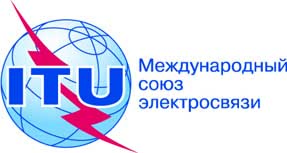 ПЛЕНАРНОЕ ЗАСЕДАНИЕДополнительный документ 2
к Документу 55-R25 сентября 2018 годаОригинал: французскийАдминистрации стран – членов Африканского союза электросвязиАдминистрации стран – членов Африканского союза электросвязиОБЩИЕ ПРЕДЛОЖЕНИЯ АФРИКАНСКИХ СТРАН ДЛЯ РАБОТЫ КОНФЕРЕНЦИИОБЩИЕ ПРЕДЛОЖЕНИЯ АФРИКАНСКИХ СТРАН ДЛЯ РАБОТЫ КОНФЕРЕНЦИИAFCP NoВкладыAFCP/55A2/1Пересмотр Решения 12: Бесплатный онлайновый доступ к публикациям МСЭAFCP/55A2/2Пересмотр Резолюции 135: Роль МСЭ в развитии электросвязи/информационно-коммуникационных технологий, в оказании технической помощи и консультаций развивающимся странам и в реализации соответствующих национальных, региональных и межрегиональных проектовAFCP/55A2/3Пересмотр Резолюции 154: Использование шести официальных языков Союза на равной основеAFCP/55A2/4Пересмотр Резолюции 167: Укрепление и развитие потенциала МСЭ для проведения электронных собраний и обеспечение средств для продвижения работы СоюзаAFCP/55A2/5Пересмотр Резолюции 189: Оказание Государствам-Членам помощи в борьбе с хищениями мобильных устройств и в предотвращении этого явленияAFCP/55A2/6Исключение Резолюции 194: Варианты помещений штаб-квартиры Союза в долгосрочной перспективе